Памятка по работе с документами при переходе из СДОУ в СЭДСоздание новых документовДоговоры ГПХС 20.02.2021:в СЭД создаются договоры гражданско-правового характера (далее – ГПХ), за исключением филиалов;в СДОУ заблокирован доступ на создание договоров ГПХ, за исключением филиала НИУ ВШЭ – Санкт-Петербург.  ВАЖНО: в СДОУ создаются акты и дополнительные соглашения к договорам ГПХ, созданным в СДОУ (до 20.02.2021). Другие виды и подвиды документовС 11.03.2021 в СЭД создаются следующие виды и подвиды документов: «Входящие документы»;«Доверенности»;«Договоры», за исключением международных договоров о сотрудничестве без оплаты, доходных договоров с физическими лицами (договоров об образовании);«Документы закупок», за исключением филиалов;«Исходящие документы»;«Кадровые документы (трудовые договоры, приказы по личному составу)» за исключением филиалов;«Поручения»;«Приказы по организационно-распорядительной деятельности»;«Протоколы»; «Служебные записки»;«База бланков и шаблонов согласий на обработку персональных данных»;«Учебные планы ДПО (документы образовательных процессов)».ВАЖНО: с 11.03.2021 будет заблокирована возможность создания В СДОУ документов, указанных выше.Дополнительно будет сообщено о возможности работы в СЭД с:электронной подписью;международными договорами о сотрудничестве;доходными договорами с физическими лицами (договорами об образовании);кадровыми документами (трудовыми договорами, приказами по личному составу) в филиалах;договорами ГПХ в филиалах. Задачи по документамС 11.03.2021 работа с документами, созданными в СДОУ, завершается также в СДОУ, за исключением документов на контроле и поручений.Документы на контроле и порученияКонтрольные документы и поручения не будут автоматически перенесены из СДОУ в СЭД к 11 марта 2021 г., поэтому до конца марта необходимо отслеживать наличие и статус поручений в обеих системах:все задачи в СДОУ по документам на контроле и поручениям со сроком исполнения до 31 марта 2021 г. необходимо завершить в СДОУ;контрольные документы и поручения со сроком исполнения, начиная с апреля 2021 г., в том числе по которым в течение марта 2021 г. будет продлен срок исполнения, ОКУ постепенно перенесет в СЭД и аннулирует в СДОУ. Если поручение со сроком исполнения в апреле 2021 г. будет выполнено в марте до его переноса в СЭД, документ можно завершить в СДОУ.Если исполнением контрольного документа и поручения в СДОУ является подготовленный в СЭД исходящий документ или служебная записка, при завершении документа в СДОУ в комментариях необходимо указать регистрационный номер документа в СЭД.Дополнительная информацияВ случае возникновения организационных вопросов необходимо обращаться к владельцам документопотоков (приложение).  Техническая поддержкаПри возникновении вопросов технического характера оставьте заявку в ЕЛК в разделе Сервисы/Горячая линия Вышки/СЭД: https://lk.hse.ru/service/ELK_Telework-Line_AllUsers 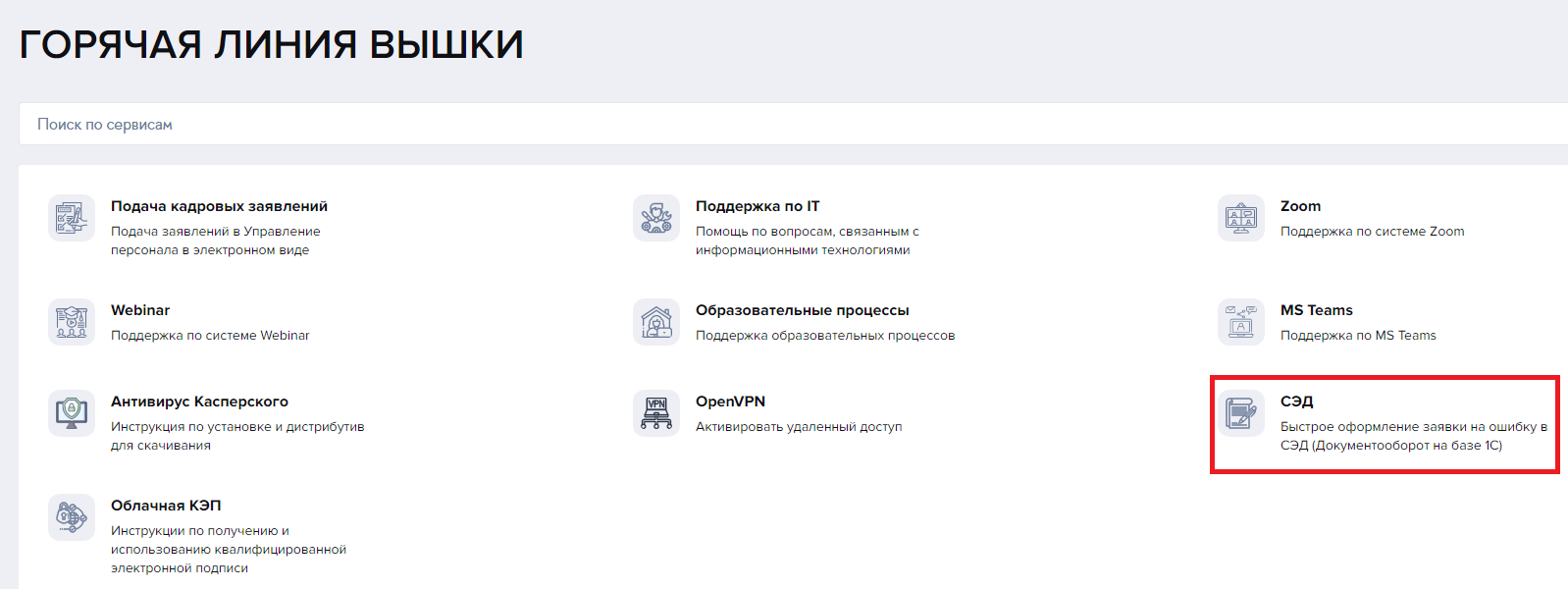 Отсутствие доступаВ случае отсутствия доступа на создание документов в СЭД сформируйте заявку согласно Инструкции пользователя системы СЭД «Оформление заявки на расширение доступа к системе электронного документооборота НИУ ВШЭ на базе 1С (СЭД)».Полезные ссылкиРабочая база:https://sed.hse.ru/1c_sed_prod/ru_RU/ Обучающие материалы и инструкцииОбучающие материалы и инструкции размещены в пространстве Confluence. На данный ресурс можно перейти:по ссылке https://confluence.hse.ru/pages/viewpage.action?pageId=44447483;из раздела сайта НИУ ВШЭ «Вышка для своих»: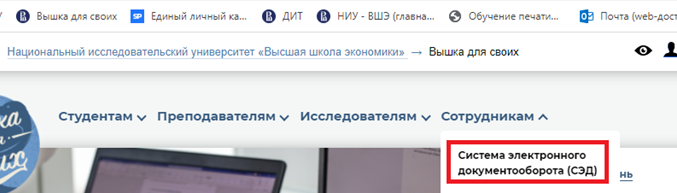 Приложение к Памятке по работе с документами при переходе из СДОУ в СЭДПеречень структурных подразделений НИУ ВШЭ, ответственных за формирование требований к документам и ведение бизнес-процессов, автоматизируемых в системе электронного документооборотаДокументопоток / функционалСтруктурное подразделение, ответственное за формирование требований к документам и ведение бизнес-процессовСтруктурное подразделение, ответственное за формирование дополнительных условийПротоколыСекретариат университетаСекретариат университетаПорученияОрганизационно-контрольное управлениеСекретариат университетаПриказыПриказы по основной деятельностиУправление деламиУправление деламиПриказов об утверждении и введении в действие локальных нормативных актовУправление деламиДирекция по правовым вопросамПриказы об отзыве доверенностейУправление деламиДирекция по правовым вопросамПриказы по организации и проведению мероприятийУправление деламиУправление по организации и сопровождению мероприятийПриказы об утверждении штатного расписанияУправление деламиПланово-финансовое управлениеПриказы по финансовым вопросамУправление делами Планово-финансовое управлениеПриказы по учебному блоку (Аспиранты)Управление деламиУправление аспирантуры и докторантурыПриказы по учебному блоку (Студенты)Управление деламиДирекция по основным образовательным программамПриказы по учебному блоку (Студенты. Приемная комиссия)Управление делами Управление по работе с абитуриентамиПриказы по учебному блоку (ДПО)Управление деламиОперационное управления дополнительного профессионального образованияПриказы по учебному блоку (Слушатели онлайн-обучения)Управление деламиДирекция по онлайн-обучениюПриказы по учебному блоку (Слушатели ФДП)Управление деламиФакультет довузовской подготовкиПриказы по учебному блоку (Учащиеся Лицея)Управление деламиЛицей НИУ ВШЭПриказы по личному составуУправление персоналаУправление персоналаПриказы о сокращении численности (штата)Управление персоналаУправление персоналаВходящие документыУправление деламиУправление деламиИсходящие документыУправление деламиУправление деламиСлужебные запискиУправление деламиУправление деламиДоверенностиДирекция по правовым вопросамДирекция по правовым вопросамДоговорыДоходные договоры (за исключением договоров об образовании)Дирекция по правовым вопросамДирекция по правовым вопросам 
(с последующим уточнением перечня ответственных подразделений)Договоры без оплаты, за исключением международных договоров о сотрудничествеДирекция по правовым вопросамДирекция по правовым вопросам 
(с последующим уточнением перечня ответственных подразделений)Договоры без оплаты (международные договоры о сотрудничестве)Управление международного сотрудничестваДирекция по правовым вопросамРасходные договоры, за исключение договоров гражданско-правового характера с физическими лицами и договоров процессов закупочной деятельностиПланово-финансовое управление Дирекция по правовым вопросамДоговоры расходные по процедурам закупок и документы (заявки на включение в план закупок, заявки на закупку, документы по оплате 
и закрытию договоров)Дирекция по корпоративным закупкам и торгамДирекция по корпоративным закупкам и торгамДирекция по правовым вопросамТрудовые договорыУправление персоналаУправление персоналаДоговоры гражданско-правового характера с физическими лицамиУправление персоналаУправление персоналаБаза бланков и шаблонов согласий на обработку персональных данныхДирекция по правовым вопросамДирекция по правовым вопросамУчебные планы ДПООперационное управления дополнительного профессионального образованияОперационное управления дополнительного профессионального образования